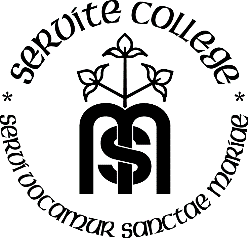 Servite Catholic CollegeYear 12 General English Term 1Task 2 Type of Assessment: RespondingDiary CreationWeighting 10%Due: Friday, Week 5TASKChoose a character from your novel and adopting the persona of that character you will create a diary.You must ensure that your chosen character relates specifically to the novel. You should work on this over the course of your novel study and are encouraged to make it unique to the chosen character. ASSESSMENT CONDITIONSDiary must have at least FIVE entries that give an insight into your chosen character’s personal qualities, values and attitudes towards specific events within the textYou are expected to add and embellish the character’s view and this may include some of your personal attitudes towards the chosen topic. For example, domestic abuse may be an issue within your text, and as you have adopted the persona you must write as that character to give a deeper understanding that be based on your own thoughts.Handwritten notes, editing must be evidentLength must be between 500-750 words per entryBe an original piece of work created by you and not plagiarised from any other sourceTEACHER COMMENTSTUDENT DECLARATION I declare that the attached work is solely my own and is the result of my researching, planning and application.STUDENT SIGNATURE____________________________________________________STUDENT NAME____________________________________________________________DescriptionMarksMarksWriting conventions1– 10The diary conforms to the conventions expected of a personal text and is written using first person POV consistently throughout the text.Expression1–5Presents a fluent response with capable control of grammar, vocabulary, spelling and punctuation for clarityPlanning and editing1-5Hand-written proof of planning, proof-reading and editing of entriesTextual understanding1–10Entries created demonstrate an understanding of the issues and themes presented within the text. Throughout these entries the attitudes and values of the chosen character are accurately presented and expressed.Total /30